Publicado en Madrid el 09/07/2019 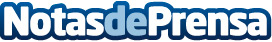 Primera #EscuelaDeValores de la Fundación Adecco y el programa de voluntariado de OrangeEsta iniciativa persigue concienciar, de una forma experiencial, a niños y jóvenes con y sin discapacidad, y en situaciones de vulnerabilidad, sobre los valores fundamentales de la diversidad y la inclusión para reducir la discriminación y la desigualdad en la sociedadDatos de contacto:Autor914115868Nota de prensa publicada en: https://www.notasdeprensa.es/primera-escueladevalores-de-la-fundacion Categorias: Nacional Educación Solidaridad y cooperación Recursos humanos http://www.notasdeprensa.es